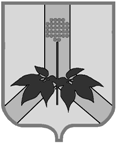 АДМИНИСТРАЦИЯ ДАЛЬНЕРЕЧЕНСКОГО МУНИЦИПАЛЬНОГО РАЙОНАПОСТАНОВЛЕНИЕ22 сентября 2023 г.                                           Дальнереченск                                                               № 536-паО внесении изменений в состав межведомственной комиссии при администрации Дальнереченского муниципального района, утверждённого постановлением администрации Дальнереченского муниципального района             № 741-па от 26.12.2022 г. «О межведомственной комиссии при администрацииДальнереченского муниципального района о признании помещения жилым помещением, жилого помещения непригодным для проживания, многоквартирного дома аварийным и подлежащим сносу или реконструкции, садового дома жилым домом и жилого дома садовым домом»В соответствии с Федеральными законами Российской Федерации от 06.10.2003 года №131-ФЗ «Об общих принципах организации местного самоуправления в Российской Федерации», руководствуясь Уставом Дальнереченского муниципального района, администрация Дальнереченского муниципального района ПОСТАНОВЛЯЕТ:На основании Федерального закона от 06.10.2003 N 131-ФЗ «Об общих принципах организации местного самоуправления в Российской Федерации»,  Жилищного кодекса Российской Федерации, Устава Дальнереченского муниципального района, в связи с кадровыми изменениями, администрация Дальнереченского муниципального районаПОСТАНОВЛЯЕТ:Внести в состав межведомственной комиссии при администрации Дальнереченского муниципального района, утверждённый постановлением администрации Дальнереченского муниципального района № 741-па от 26.12.2022 г. «О межведомственной комиссии при администрации Дальнереченского муниципального района о признании помещения жилым помещением, жилого помещения непригодным для проживания, многоквартирного дома аварийным и подлежащим сносу или реконструкции, садового дома жилым домом и жилого дома садовым домом» (далее – Постановление) следующие изменения:1.1. Приложение № 1 к Постановлению «Состав межведомственной комиссии при администрации Дальнереченского муниципального района» изложить в редакции приложения к настоящему постановлению.2.  Отделу по работе с территориями и делопроизводству администрации Дальнереченского муниципального района разместить настоящее постановление в информационно-телекоммуникационной сети Интернет на официальном сайте администрации Дальнереченского муниципального района.3. Контроль за исполнением постановления возложить на заместителя главы администрации Дальнереченского муниципального района А.Г. Попова.4. Настоящее постановление вступает в силу со дня его официального опубликования.ГлаваДальнереченского муниципального района                                                 В.С. ДерновПриложение                                                                                     к постановлению администрации                                                                                    Дальнереченского муниципального района                                                                                    от 22.09.2023 г. № 536-паСоставмежведомственной комиссии при администрацииДальнереченского муниципального районаПопов Александр Григорьевич-заместитель главы администрации Дальнереченского муниципального района, председатель комиссии;Багрянцева Гульнара Чорыевна- главный специалист 1 разряда отдела градостроительства, архитектуры и ЖКХ администрации Дальнереченского муниципального района, заместитель председателя комиссии;Шарафутдинова Елена Сергеевна-главный специалист 1 разряда отдела архитектуры, градостроительства и ЖКХ администрации Дальнереченского муниципального района, секретарь комиссии;Члены комиссии:Шелудько Наталья Викторовна-начальник отдела по управлению муниципальным имуществом администрации Дальнереченского муниципального района;Анишина Наталья Михайловна-начальник отдела экономики администрации Дальнереченского муниципального района;Каурова Светлана Леонидовна-главный специалист 1 разряда отдела архитектуры, градостроительства и ЖКХ администрации Дальнереченского муниципального района;Представителиадминистрации сельских поселенийДепутаты Думы Дальнереченского муниципального района по соответствующим избирательным округам Представитель Уссурийского территориального отдела жилищной инспекции Приморского краяПредставитель Дальневосточного управления Ростехнадзора Федеральной службы по экологическому, технологическому и атомному надзору----по согласованиюпо согласованиюпо согласованиюпо согласованиюНарсавидзе Елизавета Бидзиновна            Харитонова Ольга Владимировна-кадастровый инженер (по согласованию). Ведущий специалист эксперт территориального отдела управления Роспотребнадзора по Приморскому краю в г. Лесозаводске (по согласованию)